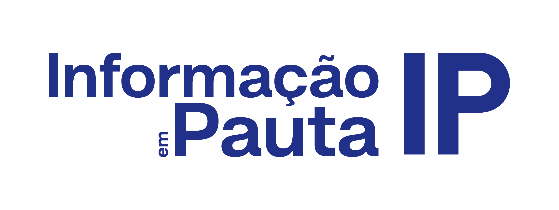 Algumas orientações sobre a formatação do artigo estão em cinza, favor retirá-las antes de submetê-lo, assim como essa!TÍTULO EM PORTUGUÊS: subtítulo (se houver) (Deve ser conciso, claro e o mais informativo possível. Não deve conter abreviações e não deve exceder a 200 caracteres, incluindo espaços)TÍTULO EM INGLÊS: subtítulo em inglês (se houver) (Deve ser conciso, claro e o mais informativo possível. Não deve conter abreviações e não deve exceder a 200 caracteres, incluindo espaços) Não preencher!¹ 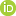 ¹ Doutor em XXXXXX pela XXXXXXXXXXXXXXXXXXX (Sigla da instituição). Não preencher!E-mail: autor@email.com.  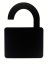 ACESSO ABERTOCopyright: Esta obra está licenciada com uma Licença Creative Commons Atribuição 4.0 Internacional. 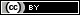 Conflito de interesses: A autora declara que não há conflito de interesses. (Ver também)Financiamento: Não há. (Se houver financiamento, deve ser informado)Declaração de Disponibilidade dos dados: Todos os dados relevantes estão disponíveis neste artigo. Recebido em: 20/09/2016.Revisado em: 01/10/2016.Aceito em: 10/10/2016.Como citar este artigo:SOBRENOME, Nome; SOBRENOME, Nome; SOBRENOME, Nome. Título: subtítulo (se houver). Informação em Pauta, Fortaleza, v. X, n. X, p. X-XX, mês./mês. 201X. DOI:  https://doi.org/10.0000/ip.ci.20180101. RESUMOExclusivamente para artigos, o resumo com até 200 palavras, que expressem os tópicos de Introdução, Metodologia, Resultados e Conclusões. As outras seções da revista, tais como Entrevista, Resenha e Ensaio dispensam o resumo. O texto do resumo não deve conter citações, fórmulas e siglas. Deve ser apresentada também a versão em inglês (Abstract), se o artigo estiver em português, ou em espanhol (Resumen), se o artigo for escrito em inglês.).Palavras-chave: Palavra-chave 1. Palavra-chave 2. Palavra-chave 3.ABSTRACTLorem Ipsum Lorem Ipsum Lorem Ipsum Lorem Ipsum Lorem Ipsum Lorem Ipsum Lorem Ipsum Lorem Ipsum Lorem Ipsum Lorem Ipsum Lorem Ipsum Lorem Ipsum Lorem Ipsum Lorem Ipsum Lorem Ipsum Lorem Ipsum Lorem Ipsum Lorem.Keywords: Palavra-chave 1. Palavra-chave 2. Palavra-chave 3. (No mínimo três palavras-chaves devem ser fornecidas e no máximo seis.  Para a escolha das palavras-chave recomendamos a consulta ao Tesauro Brasileiro de Ciência da Informação, Catálogo de Autoridades da Biblioteca Nacional, Tesauro de Ciencias de la Documentación, UN Bibliographic Information System Thesaurus: UNBIS.).1 INTRODUÇÃO	Os artigos devem ser submetidos em formato doc ou docx e Open Office, página tamanho A4 (21 x 29,7 cm.), entrelinhamento 1,5 cm (espaço simples nas citações), corpo 12, tipo Cambria e para citações longas com mais de três linhas a fonte deve ter tamanho 10 e recuo de 4 cm da margem esquerda, de 15 a 25 páginas.É de responsabilidade dos autores a revisão dos artigos de acordo com a norma culta da língua portuguesa. Contudo, a equipe da revista se reserva o direito de efetuar, nos originais, alterações de ordem normativa, ortográfica e gramatical, com vistas a manter o padrão culto da língua e a credibilidade do veículo. Respeitará, no entanto, o estilo de escrever dos autores. Alterações, correções ou sugestões de ordem conceitual serão encaminhadas aos autores, quando necessário.Os artigos podem ser redigidos em Português, Inglês ou Espanhol. Quando traduzidos para a língua inglesa ou espanhola, sugerimos que o texto seja revisado por alguém que seja fluente no idioma, preferencialmente, que seja um cientista da área ou profissional habilitado para a tradução correta do manuscrito.2 DESENVOLVIMENTOA Informação em Pauta (IP) adota a NBR 10520 para citações, contudo, não segue o sistema numérico de citação. Não utilizamos notas de rodapé ou quaisquer notas explicativas ou notas de fim. Portanto, deve ser utilizado o sistema autor-data para as citações e a elaboração da lista de referências deve seguir a ordem alfabética.A citação direta com até 3 linhas, conforme a NBR 10520 (2002, p. 2) afirma ser a “Transcrição literal da parte da obra do autor consultado”. Nesse sentido, o recomendável é que todos os elementos textuais, tais como a ortografia, sinais gráficos, pontuação, entre outros, sejam rigorosamente respeitados, funcionando como uma espécie de cópia fiel das ideias reveladas pelo autor em questão. As citações curtas com até três linhas são inseridas no texto, entre aspas duplas. Neste tipo de citação, é obrigatória a informação do intervalo de páginas.Le Coadic (2004, p. 26) refere-se metaforicamente à informação como a “seiva” da ciência, ou seja, “Fluido precioso, continuamente produzido e renovado, a informação só interessa se circula, e, sobretudo, se circula livremente”.“A ideia de que a mente funciona como um computador digital e que este último pode servir de modelo ou metáfora para conceber a mente humana iniciou a partir da década de 40”. (TEIXEIRA, 1998, p. 35).A citação direta longa, ou seja, com mais de três linhas devem aparecer em um parágrafo distinto, com espacejamento simples de entrelinhas, recuo de 4 cm da margem esquerda e descrito em fonte 10.Para Barros e Lehfeld (2000, p. 107):As citações ou transcrições de documentos bibliográficos servem para fortalecer e apoiar a tese do pesquisador ou para documentar sua interpretação. O que citar? Componentes relevantes para descrição, explicação ou exposições temáticas. Para que citar? Para o investigador refutar ou aceitar o raciocínio e exposição de um autor suporte [...].A citação indireta se caracteriza como uma espécie de paráfrase das ideias de um determinado autor, por meio de suas próprias palavras, porém, mantendo o mesmo sentido. A informação do intervalo da página neste tipo de citação é opcional.Independentemente do nosso reconhecimento, o currículo, bem como as questões educacionais, vistas sob um ponto de vista mais generalizado, mantêm-se relacionados a aspectos históricos relativos a conflitos de classe, raça, sexo e religião, não somente em se tratando dos Estados Unidos, mas também a outros países. (APPLE, 1994 apud MOREIRA; SILVA, 2002).3 ILUSTRAÇÕES	Ilustrações como quadros, tabelas, fotografias e gráficos, devem ser incluídas no texto o mais próximo possível do trecho a que se refere, com seu número de ordem. Devem preferencialmente ser submetidas em resolução mínima de 300 dpi. Caso já tenham sido publicados, indicar a fonte e enviar a permissão para reprodução. Esses elementos também podem ser enviados como documentos suplementares durante a submissão do artigo.Figura 1 – Todos os dados científicos online.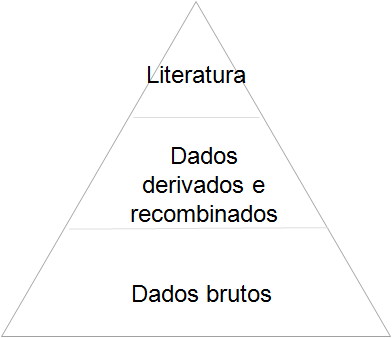 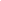 Fonte: Adaptado de TOLLE; TANSLEY; HEY, 2011, p. 25.Lorem Ipsum Lorem Ipsum Lorem Ipsum Lorem Ipsum Lorem Ipsum Lorem Ipsum Lorem Ipsum Lorem Ipsum Lorem Ipsum Lorem Ipsum Lorem Ipsum Lorem Ipsum Lorem Ipsum Lorem Ipsum.4 CONCLUSÃOConcluímos o desenvolvimento de metodologias e ferramentas baseadas... Lorem Ipsum Lorem Ipsum Lorem Ipsum Lorem Ipsum Lorem Ipsum Lorem Ipsum Lorem Ipsum Lorem Ipsum Lorem Ipsum Lorem Ipsum Lorem Ipsum Lorem Ipsum Lorem Ipsum Lorem Ipsum.REFERÊNCIASASSOCIAÇÃO BRASILEIRA DE NORMAS TÉCNICAS. NBR 6022: Informação e Documentação - Artigo em publicação periódica científica impressa - Apresentação. Rio de Janeiro, 2003. 5 p.FRANÇA, Junia Lessa; VASCONCELLOS, Ana Cristina de. Manual para normalização de publicações técnico-científicas. 7. ed. Belo Horizonte: Ed. UFMG, 2004.GIL, A. C. Métodos e técnicas de pesquisa social. 2. ed. São Paulo: Atlas, 1989.INSTITUTO BRASILEIRO DE GEOGRAFIA E ESTATÍSTICA. Normas de apresentação tabular. 3. ed. Rio de Janeiro, 1993.LE COADIC, Yves-françois. Ciência da Informação. 2. ed. Brasília: Briquet de Lemos, 2004. 124 p. Fortaleza, CEv.5, n.1mês./mês. AnoISSN 2525-3468DOI:DOI:DOI:DOI: